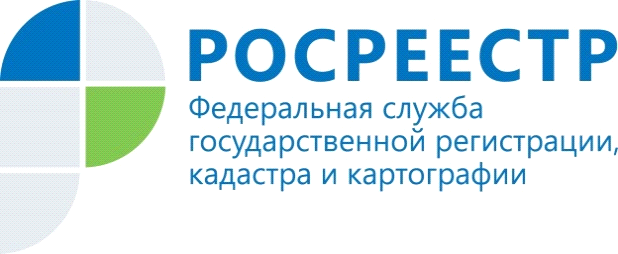 Объекты и территории культурного наследия Красноярского края будут внесены в ЕГРНУправление Росреестра по Красноярскому краю информирует, что сведения об объектах культурного наследия, их территориях, а также границах зон охраны и защитных зон таких объектов вносятся в Единый государственный реестр недвижимости (ЕГРН) в порядке, установленном Федеральным законом от 13.07.2015 № 218-ФЗ «О государственной регистрации недвижимости».Данные сведения для включения в ЕГРН предоставляются в Управление Росреестра по Красноярскому краю Службой по государственной охране объектов культурного наследия  Красноярского края  в порядке информационного взаимодействия.В Красноярском крае находится свыше двух тысяч объектов культурного наследия. В городе Красноярске это известные – коммунальный мост, здание Красноярского краеведческого музея, здание речного вокзала, большинство зданий проспекта Мира.Кроме того, в Красноярском крае установлено около тысячи территорий и границ зон охраны объектов культурного наследия.В соответствии с показателями целевой модели «Постановка на кадастровый учет земельных участков и объектов недвижимого имущества», 75% сведений об объектах культурного наследия Красноярского края уже внесены в ЕГРН, а в полном объеме данные сведения должны будут пополнить Единый государственный реестр недвижимости  до 2022 года.Государственная охрана объектов культурного наследия – памятников истории и культуры – одна из задач органов государственной власти. Действующее законодательство запрещает в границах территорий объектов культурного наследия проводить любые работы, за исключением работ по их сохранению. Управление Росреестра напоминает, что собственник, приобретая такой объект недвижимости, принимает на себя обязательство по его охране.Наличие в ЕГРН актуальных сведений об объектах культурного наследия (их границах, границах земельных участков и границах зон охраны) не позволит допустить случаи незаконного вовлечения в гражданский оборот таких объектов.Узнать, относится ли дом или земельный участок к категории объектов культурного наследия, можно, заказав выписку из ЕГРН. Пресс-службаУправления Росреестра по Красноярскому краю: тел.: (391) 2-226-767, (391)2-226-756е-mail: pressa@r24.rosreestr.ruсайт: https://www.rosreestr.ru «ВКонтакте» http://vk.com/to24.rosreestr«Instagram»: rosreestr_krsk24 